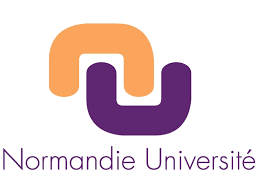 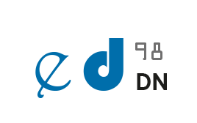 DOSSIER DE CANDIDATURE Année 2022     CONTRATS DOCTORAUX                       Université de Caen Normandie & Université de Rouen NormandieA adresser, par mail, complété et signé par le candidat et son futur directeur de thèse accompagné de : Une lettre de motivation,Un curriculum vitae,Un projet de recherche (3 pages maximum),Le relevé de notes du master recherche ou équivalent (si déjà obtenu, ou relevé de notes du 1er semestre si en cours),Un avis circonstancié du directeur de thèse (et le cas échéant du co-directeur de thèse) sur l’intérêt du sujet et les qualités du candidat (15 lignes minimum).A l’unité de recherche de rattachement :CUREJ (Université Rouen Normandie) : cecile.legros@univ-rouen.fr ou arnaud.haquet@univ-rouen.fr ICREJ (Université Caen Normandie) : droit.recherche@unicaen.fr Au plus tard le 8 juin 2022Les dossiers seront ensuite adressés à l’Ecole doctorale Droit Normandie par les unités de recherche. Les candidats seront auditionnés début juillet, devant le conseil restreint de l’Ecole doctorale Droit NormandieLe site et la date d’audition seront communiqués ultérieurementLe candidat, soussigné, certifie l’exactitude des renseignements fournis.Fait à ……………………………………Le Signature du candidat	Signature du directeur de thèse (et co-directeur de thèse le cas échéant)